Strokovno srečanje z občnim zborom Društva bibliotekarjev Primorske in Notranjske Ajdovščina 2016Vljudno vabljeni na strokovno srečanje z občnim zborom,ki ga organizira Društvo bibliotekarjev Primorske in Notranjskev sodelovanju z Lavričevo knjižnico Ajdovščinav petek, 3. junija 2016, v Centru za tretje življenjsko obdobje, Stritarjeva 1, Ajdovščina.Potek srečanja: Rok prijave je 25. maj 2016. Izpolnjene prijavnice pošljite po e-pošti na naslov: vera.bozic@ajd.sik.si ali po klasični pošti na Lavričeva knjižnica Ajdovščina, Cesta IV. prekomorske 1, 5270 Ajdovščina.Kotizacija za člane DBP, ki imajo poravnano članarino za leto 2016, je 30 €, za nečlane 40 €. Kotizacijo vplačajte na TRR DBP: SI56 1010 0003 5095 662 do 31. maja 2016.Prijazen pozdrav,Irena Škvarč, predsednica DBPN          Prijavnica - posameznikiStrokovno srečanje z občnim zborom Društva bibliotekarjev Primorske in Notranjske Lavričeva knjižnica Ajdovščinapetek, 3. junij 2016Datum: _____________________            Podpis: ________________________________ Izpolnjeno prijavnico pošljite po e-pošti na naslov: vera.bozic@ajd.sik.si ali po klasični pošti na naslov: Lavričeva knjižnica Ajdovščina, Cesta IV. prekomorske 1, 5270 Ajdovščina.Prijazen pozdrav,Irena Škvarč, predsednica DBPN          Prijavnica - skupineStrokovno srečanje z občnim zborom Društva bibliotekarjev Primorske in Notranjske Lavričeva knjižnica Ajdovščinapetek, 3. junij 2016Seznam udeležencev:Izpolnjeno prijavnico pošljite po e-pošti na naslov: vera.bozic@ajd.sik.si ali po klasični pošti na naslov: Lavričeva knjižnica Ajdovščina,Cesta IV. prekomorske 1, 5270 Ajdovščina.Prijazen pozdrav,Irena Škvarč, predsednica DBPN          KOSILOTuristična kmetija Abram, NanosJota ali gobova juhaMenu 1: Pečenka z njoki, puranji file na žaruMenu 2: Njoki s šparglji, sir na žaruMešana solataVipavski štrukljiPOZOR: Parkirajte na novo urejenem parkirišču ob Hublju in nadaljujte peš na Lavričev trg….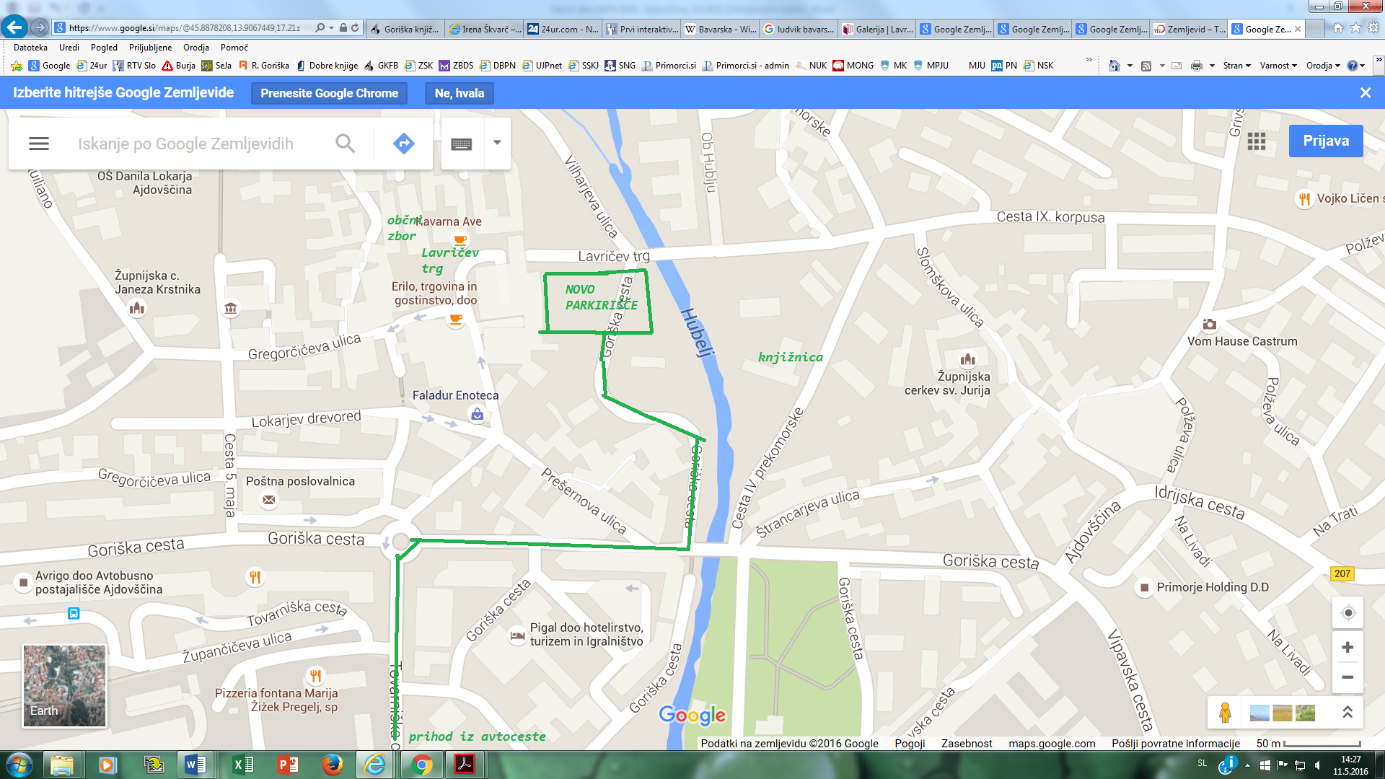 8.00 - 8.30Zbiranje udeležencev v Centru za tretje življenjsko obdobje, Stritarjeva 1a, v Ajdovščini.8.30 - 8.45Pozdravni nagovori:Artur Lipovž, direktor Lavričeve knjižnice AjdovščinaTadej Beočanin, župan občine AjdovščinaIrena Škvarč, predsednica DBPN8.45 - 9.45Občni zbor Društva bibliotekarjev Primorske in NotranjskePoročilo o strokovni ekskurziji DBPN – Oglej 2015Poročilo o strokovni ekskurziji DBPN – Bavarska 20169.45 - 10.15Petra Kolenc: Štefan Kociančič (1818-1883) in njegov doprinos k bibliotekarstvu 10.30Odhod avtobusa v Vipavo10.45-11.30 Vipava - Lanthierijeva graščina: Pozdrav vipavskega župana Ivana PrincesaOgled Lanthierijeve graščine11.30 Odhod avtobusa v Vrhpolje11.45-13.00Vrhpolje:Ogled mozaika Marka Rupnika v VrhpoljuDegustacija vin v eni od vrhpoljskih kleti13.00Odhod avtobusa na Nanos13.30-15.30 Kosilo pri Abramu na NanosuPrihod v Ajdovščino okrog 16.00Ime in priimek:Naslov (domači):e-naslov:Član društva DBPN:DANEKosilo (obkrožite):Menu 1Menu 2Naziv in naslov knjižnice:Naziv in naslov knjižnice:Ime in priimekČlan DBPNČlan DBPNKosiloKosiloIme in priimekDANEMenu 1Menu 2